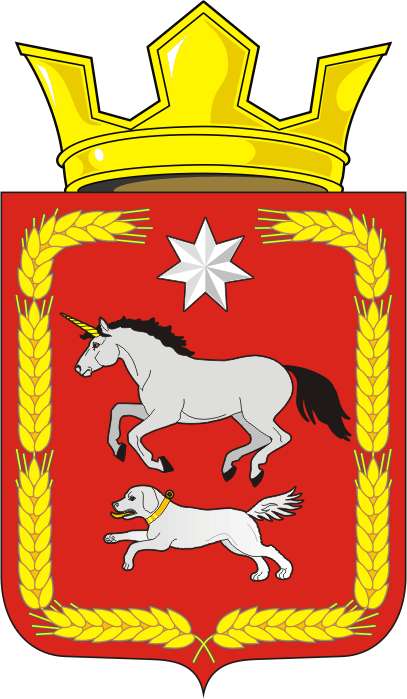 АДМИНИСТРАЦИЯ КАИРОВСКОГО СЕЛЬСОВЕТАСАРАКТАШСКОГО РАЙОНА ОРЕНБУРГСКОЙ ОБЛАСТИП О С Т А Н О В Л Е Н И Е____________________________________________________________________01.03.2023                            с. Каировка                                        № 16-пО мерах по пропуску весеннего паводка 2023 годаВ целях обеспечения безопасности населения, бесперебойной работы организаций и учреждений, сохранности материальных ценностей в период весеннего паводка 2023 года:1. Создать сельскую комиссию по пропуску весеннего паводка, в составе:Комиссии взять на учет все объекты государственного и имущества ООО «Колос», принять необходимые меры по предохранению их от затопления и разрушения.2. Рекомендовать управляющему отделением «Каировское» ООО «Колос»:- принять меры к своевременной расчистке хозяйственных и производственных территорий для пропуска паводковых вод сроком до 20.03.2023 г.;-  создать необходимый запас ГСМ, аварийный запас стройматериалов и особое внимание уделить безопасному оборудованию мест хранения ядохимикатов и средств защиты растений в период весеннего паводка, а также семенного материала;- предоставить места для размещения животных из частного сектора на ферме с.Екатериновка на период паводка.3. Главе  сельсовета: - принять меры для своевременной расчистке улично- дорожной сети от снега;- определить необходимый состав сил и средств спасательных формирований и техники для ведения подготовительных и профилактических работ на системах подачи и распределения воды,  газоснабжения и привести их в повышенную готовность («Ч» +4 час), поставить им конкретные задачи на случай затопления;- в зонах возможного затопления на территории сельсовета необходимо развесить маршруты и места эвакуации населения, раздать памятки по действию в условиях весеннего паводка:а) деревня Ладыгино – 3 двора - эвакуация в дом культуры с Каировка; б) село Каировка – 5 дворов – эвакуация в дом культуры с Каировка; в) село Екатериновка – 19 дворов – эвакуация в сельский клуб с.Екатериновка;г) деревня Нехорошевка - 5 дворов - эвакуация в сельский клуб с Екатериновка;- подготовить спасательные средства (лодки, плоты) для населения поселений Каировки, Смочилино, Нехорошевки, Ладыгино  на случай эвакуации - граждан разместить в Екатериновском и Каировском клубах;- предусмотреть мероприятия по эвакуации скота из зон возможного затопления с оборудованием площадок для временного размещения, создания запасов кормов и всего необходимого для нормального его содержания;- принять меры по предотвращению попадания талых вод в скважины глубинных колодцев, водопроводные сети и подвальные помещения зданий и сооружений;- обеспечить создание запасов продовольствия в населенных пунктах, изолируемых разливом паводковых вод  и организовать питание и снабжение предметами первой необходимости пострадавшего населения в местах отселения;- в зонах возможного затопления (д. Нехорошевка, д. Ладыгино) обучить население  пользоваться таксофоном.4. Руководителям учреждений и организаций:        - организовать, в случае возможного обострения паводковой ситуации, круглосуточное дежурство ответственных лиц;- учесть наличие  лопат, ломов, мешков, кулей, веревок, а также другого инструмента и материалов, которые могут потребоваться для выполнения аварийно-спасательных работ;- принять меры по предотвращению попадания талых вод в подвальные помещения зданий и сооружений.5. Фельдшерам мобильных ФАПов на время весеннего паводка организовать медицинское обслуживание населения в пунктах, изолированных разливом паводковых вод.6. Рекомендовать населению при возникновении ЧС докладывать немедленно по телефонам:01, 112, 8(35333)6-52-47 – единая дежурно-диспетчерская служба Саракташского района;8(35333)6-18-80 – отдел по делам ГОЧС района;8(35333)2-64-18 –глава МО Каировский сельсовет.7. Данное постановление обнародовать на территории сельсовета.8. Контроль за исполнением постановлением оставляю за собой.Глава  сельсовета                                                                 А.Н.ЛогвиненкоРазослано: администрации района, прокурору района, членам комиссии, районной комиссии по ГО и ЧСРЕЕСТРнаселенных пунктов, попадающих в зоны затопления (подтопления), вызванных различными гидрологическими и гидродинамическими явлениями и процессами на территории Каировского сельсоветас. Нехорошевка – ул.Трудовая, д.14 – 2 чел (Еловских В. Ф. и В. П.)                                 ул.Трудовая, д.16 – 4 чел (Медведевы- Ирина Николаевна, Мария, Сергей, Алексей)                                 ул. Трудовая, д.1 – 4 чел. (Капанины-  Анна  Николаевна. Кристина, Сабина, Лебедева Т.П.)                                 ул. Трудовая, д.13 – 7 чел. (Антонов А.А., Антонова А.А. – 5 детей)                                 ул. Трудовая, д.3 – 6 чел. (Медведева В.А. – 5 детей)с. Ладыгино  -        ул.Фермеров, д.10  - 1 чел (Кардашина А.И.)			    ул.Фермеров, д.16  - 0 чел  (Ткачева М.П) – дом пуст                                 ул.Фермеров, д.18 – 2 чел (Мруц В.А и В.С)с. Каировка -       ул. Мальцева, д.18 – 1чел. (Зуева Н.Я)                              ул. Мальцева, д.20 – 2 чел. (Евграфов А.В., Евграфова И.А.)                              ул. Мальцева, д.22 – 1 чел.(Евграфов А.В.)                              ул. Мальцева , д.24 – 3 чел. (Чудайкина С.К., Алексей, Николай)                              ул. Мальцева, д.30 – 4 чел. (Баева Е.И., Алена, Вишняков В.Е.)с.Екатериновка -  ул. Школьная, д. 1         – 2 чел. (Ширин В.Н., Ширина В.Л.)                                  ул. Школьная, д. 3         – 2 чел. (Мельников А.Д., Мельникова А.П.)                                  ул. Школьная, д. 5         – 4 чел. (Ширин Д.А., Ширина Т.Е, Евгения, Матвей)                                   ул. Молодежная, д.1а    – 3 чел. (Чулкова Л.С., Порох Б., Кирилл)                                 ул. Молодежная, д. 1     – 0 чел. (Ширина В.И.) – дом пуст                                  ул. Молодежная, д.2, кв.1 – 2 чел. (Михайлов В.И., Михайлова Т.И.)                                  ул. Молодежная, д.2, кв.2 – 6 чел. (Катанов М.А., Понамарева Н.В., 4 детей)                                  ул. Молодежная, д.5, кв.1 – 2 чел. (Булдаков Ю.А., Булдакова Н.В.)                                  ул. Молодежная, д.5, кв.2 – 0 чел. (Сапажникова Л.Н.)  - дом пуст                                 ул. Молодежная, д.6         – 2 чел. (Гайворонский Н.Н., Гайворонская С.Н.)                                  ул. Молодежная, д.8, кв.1 – 1 чел. (Сапожникова Н.И.)                                  ул. Молодежная, д.8, кв.2 – 1 чел. (Тереховы)                                 ул. Молодежная, д.10       – 2 чел. (Фролов А.И., Фролова А.И.)                                  ул.Молодежная, д.11        – 0 чел. (Чухольский В.В.) – дом пуст                                  ул. Молодежная, д.12      – 6 чел. ( Шиваев С.В., Шиваева Н.П., 4 детей)                                  ул. Молодежная, д.13      – 3 чел. (Которинская В.П.)                                  ул. Молодежная, д.14      – 3 чел. (Лопатин В.А., Лапатина Е.П., Варя)                                  ул.Молодежная, д.15       – 2 чел. (Герасимовы)  - дом пуст                                 ул. Молодежная, д.16      – 0 чел.(Иванов С.И.) – дом пуст                                  ул. Молодежная, д. 18     – 1 чел. (Чулков С.А.)                                  ул. Молодежная, д.20      – 1 чел. (Барсукова Е.В.)                                  ул. Молодежная, д.22      – 2 чел. (Борсуков А.С., Борсукова Т.А.)№Фамилия, имя, отчествоДолжность1Логвиненко Алексей НиколаевичГлава сельсовета2Мусатаев Куаныш АселхановичУправляющий отделением  «Каировское» ООО «Колос (по согласованию)3Щербаков Тимофей ВикторовичСтароста д.Ладыгино 4Лебедева Лидия ПетровнаСтароста д.Нехорошевка 5Михайлов Алексей ИвановичСтароста с.Екатериновка6Идигенова Кымбат СаумбаевнаФельдшер ФАП с.Каировка7Сбитнев Александр Юрьевич(по согласованию)Участковый уполномоченный полиции (по согласованию)8Попов Сергей ВладимировичИндивидуальный предприниматель (по согласованию)9Сметанин Сергей Анатольевич Индивидуальный предприниматель (по согласованию)№Наимено-вание МОВодныйобъектНаселенныйпунктКритич.уровеньКол-вопострадавнаселениячел.Объекты затопленияОбъекты затопленияОбъекты затопленияОбъекты затопления№Наимено-вание МОВодныйобъектНаселенныйпунктКритич.уровеньКол-вопострадавнаселениячел.жилыезданиясоциальнозначимыеобъектыобъектызатопленияобъектыжизнеобеспечения1   2    3  4    5  6    7     8       9          101Каировскийр.Сакмарад. Ладыгино770мм33р.Сакмарад. Нехорошевка770мм235р. Белгушкас. Каировка520мм115Талые воды с полей вокруг селас.Екатериновка4519ИТОГО8232